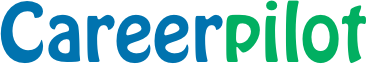 Go to www.careerpilot.org.uk and find the answers to these questions.VocationalVocationalUse the provider tab to find the name of two colleges nearest to your school.Choose one college and find out:Choose one college and find out:The name of one course (but not business and admin).The entry requirements for Level 3 business and admin full time course.A LevelsA LevelsHow many subjects do students usually take?What grade do you usually need in your GCSE to be able to do a subject at A Level?Can you do an apprenticeship after A Levels?ApprenticeshipsApprenticeshipsHow much is the minimum you will get paid for a 37 hour week as an apprentice?What qualifications do you need to do an Advanced Apprenticeship?Go to the course search for an apprenticeship vacancy in business 5 miles from your postcode. How many are there?